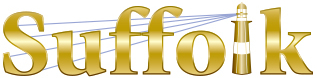 County Community College
Michael J. Grant Campus Academic AssemblyResolution 2018-02 [07]Approving the Business Administration A.A.S. Degree Expedited Curriculum Revision Proposal (AEG)Whereas all three campuses have submitted an expedited curriculum revision proposal for the business A.A.S. Degree; and Whereas the proposed revisions align the program with the College’s Institutional Educational Goals and The Middle States Commission on Higher Education criteria for inclusion of scientific and qualitative reasoning in all curriculum and the SUNY requirement for credit caps on transfer path degrees; and Whereas the Business A.A.S. degree expedited curriculum revision proposal has received the necessary multi-campus approvals; and  Whereas the College Curriculum Committee approved the Business A.A.S. degree expedited curriculum revision proposal on Monday, 02/19/2018 by a vote of 11-0-0; thereforeBe it resolved that the Grant Campus Academic Assembly approves the Business A.A.S. degree expedited curriculum revision proposal.Approved [48-0-2] on February 20, 2018